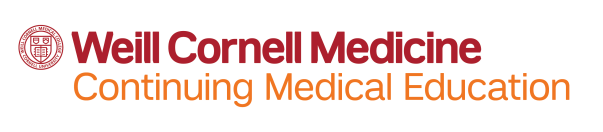                                                                                   FORM CMERSS-5  Contact Person: _______________________   Email: _______________________________  	 	 	EVALUATION OF <INSERT NAME OF RSS ACTIVITY HERE>  All Weill Cornell Medicine Continuing medical education consists of educational activities that serve to maintain, develop, or increase the knowledge, skills, and professional performance and relationships that a physician and other healthcare providers use to provide services for patients, the public, or the profession. We must evaluate the extent to which we have achieved this goal and ask that you take a moment to complete this survey. Please indicate your profession:   Physician      Other LearnerDo you feel the activity was free of commercial bias* or influence?   Yes    No     If no, please describe your concerns and identify the presenter(s) and presentation title(s):        *Commercial bias is defined as a subjective evaluation, promotion, or criticism of a product or service based primarily on a current or potential financial interest.   Do you feel the activity was scientifically sound, evidence-based, objective, and balanced?   Yes    No    If no, please describe your concerns and identify the presenter(s) and presentation title(s):    How useful do you feel this educational program was at enhancing your professional performance in each of the following areas (where applicable):    1 = NOT USEFUL    2. SOMEWHAT USEFUL  3. USEFUL 4. VERY USEFUL    5 = EXTREMELY USEFUL  1.  Medical Knowledge	 	     								     1       2       3       4       5  	         (e.g. Biomedical, clinical, epidemiological, and social sciences): 		 	                                                   (1 = not useful     5 = Extremely Useful) 	        Provide at least 1 area of enhanced knowledge gained from this series: 	 	                                ____________________________________________________________________       2.  Diagnostic and Treatment Strategies 	 	 	 	 	 	  	1       2       3       4       5  	       (e.g. New evidence, evidence-based practice recommendations):   	 	 	             (1 = not useful    5 = Extremely Useful)Provide at least 1 diagnostic or treatment strategy you are likely to implement in your practice.   _____________________________________________________________________  	  	        	 	       	         3.  Professionalism and Effectiveness with Patients and Care Teams   	 	  	1       2       3       4       5            (e.g. Interpersonal skills, identification of different patient values and needs, medical informatics):     (1 = not useful    5 = Extremely Useful)        Provide at least 1 overall patient care and management strategy you are likely to implement in your practice:       _____________________________________________________________________         4.  Quality Improvement and Patient Safety. 								     1       2       3       4       5                 (e.g. Identification of opportunities for clinical improvement, 					(1 = not useful    5 = Extremely Useful)                                    evaluation of patient care systems, quality improvement methodology)   	                                                                                                    Provide at least 1 continuous quality improvement strategy that you are likely to implement in your practice:        ______________________________________________________________________   Please list any topics you would like to see covered in future series at Cornell that will assist you in improving your performance as a practicing physician ________________________________________________________________    _______________________________________________________________________________________________  	 	 	REVISED November 2023   Weill Cornell Medicine and our CME program are committed to diversity, equity, inclusion, and belonging for all members of our community and the patients we care for.Link: https://weill.cornell.edu/our-story/priority-highlights/diversity Did you feel this activity aligned with WCM’s mission of diversity and inclusion?  	 Yes    No     If you have any comments, you are willing to share here, please do so. Alternatively, if you would like to discuss any concerns, please email the Office of Staff Diversity and Inclusion (OSDI) at staffdiversityandinclusion@med.cornell.edu or you may confidentially call 646-962-6982. F.    If you have any other comments or concerns about this series please describe below or contact the CME Office at 646-962-6931:  _______________________________________________ _______________________________________________   ____________________________________________________________________________________________________  ____________________________________________________________________________________________________ Thank you for participation in this Weill Cornell Medicine CME Activity. 